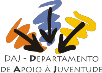 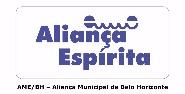 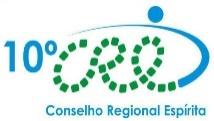 MOSTRA UNIFICADA DE MÚSICA ESPÍRITACOEREN, COMEBH e COMECE2019Navegar Capotraste na 2ª casa(Luíza Diniz e Pedro Mamede)Intro: Am Dm G CAm              DmNavego por muitos maresG                         CTantas coisas encontroAm                      DmQue me fazem atravessarG                                 CAs ondas que tentam me afundarAm                    DmNos caminhos ainda me percoG                        CMas nessa imensidãoAm                       DmMinha rede, meu coraçãoG                           CTenho dificuldade de lançarAaaaaaaaaaD JesusBm                        GVem para me ajudarD            BmEnsinar a amarG                             A Todos os meus irmãos





M- MulheresH- Homens

T- Todos



DSinto seu amorBmE tudo se transformaGMe perguntas se te amoA                         DE respondo que sim       D(M) E quando a prova encontrar      Bm(H) Seu caminho vou seguir       G                                         A(M) Minha fé não vai se abalar                                D  (T) Ao próximo vou ampararD JesusBm                        GVem para me ajudarD            BmEnsinar a amarG                             A Todos os meus irmãosDJesuuuus….